Notice of CancellationPeninsula Corridor Joint Powers Board Work Program – Legislative – Planning (WPLP) Committee MeetingBacciocco Auditorium, 2nd Floor1250 San Carlos Avenue, San Carlos CA 94070The Work Program – Legislative – Planning meeting for Wednesday, October 26, 2022 has been cancelled.The next scheduled meeting is Wednesday, November 16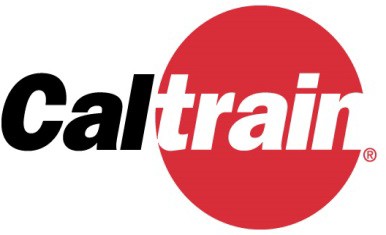 Board of Directors 2022Steve Heminger, ChairCharles Stone, Vice ChairCindy ChavezDevora “Dev” Davis Jeff GeeGlenn HendricksDave PineShamann WaltonMonique ZmudaMichelle BouchardActing Executive Director